Solo recibiré los talleres en el siguiente correo: katherine@campus.com.co el correo de gmail está bloquedao, por lo tanto no llegaran sus trabajos allí.Hijas mias,  les envié las actividades que deben de realizar por día con el fin de que no se carguen de cosas y hagan sus actividades en el horario de clase. Las clases sincrónicas  las haremos en nuestra hora de clase, estas seran utilizadas para aclarar dudas con respecto a los temas y actividades, de igual manera el wasap.NOMBRE DE LA ESTUDIANTE:TEMA	:  Minimo común multiploEscritura y lectura de númerosINDICADOR DE DESEMPEÑOCalcula el mcmEscribe y lee correctamente números de seis cifras en adelanteLUNES: Actividad en casa. TALLER DE REPASOEscribe correctamente la manera como se leen los siguientes números.23.567.899379.076.763800.000.000598.678Escribe el número que corresponde a la lectura.Tres millones quieniento cincuenta y dosOchocientos treinta y dos millones setecientos noventaSeiscientos siete millonesUbica el punto de mil o de millon según corresponda.56789089678906522006712Inventa 5 números que tengan más de seis cifras, escribe su lectura enfrente de cada uno.MARTES: Clase sincrónica por zoom.Hora: 1:00 pm.Agenda.Socializaremos el taller de repaso.Minimo comun multiplo.Se dará explicación del tema, Profundizaremos con un video https://www.youtube.com/watch?v=XmRg6UBOBiA. realizaremos ejercicios prácticos.MIÉRCOLES: Clase sincrónica por zoom.Hora: 1:00 pm.Agenda.Trabajaremos a partir de la pg 75JUEVES: Trabajo en casa. TALLER EVALUATIVO.Halla el máximo común divisor de los siguientes números utilizando el método de descomposición abreviado.11 y 2175,90 y 10572,108 y 600Calcula el minimo común multiplo  comparando los conjuntos de multiplos. 15 y 2030 y 42NOTA: el taller evaluativo lo recibo hasta las dos pm. por el whatsApp.VIERNES:  Festivo 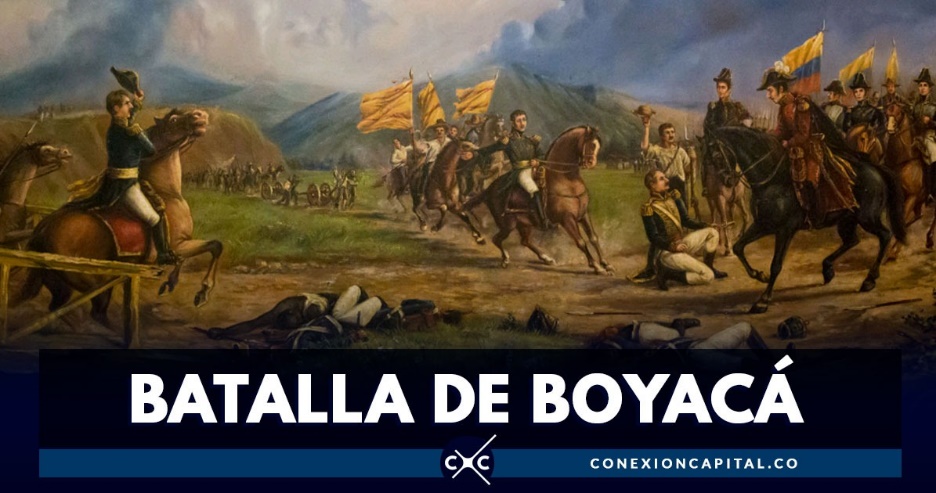 DISFRUTEN DE LA COMPAÑÍA DE SU FAMILIA.AREA: MATEMÁTICASDOCENTE: KATHERINE DE LA HOZ TABORDAGRADO: SEXTOFECHA:   DEL 3 al 6 de Agosto/2020